FORMULARZ OFERTOWYDane dotyczące wykonawcyNazwa:					................................................	Siedziba: 				................................................	Adres poczty elektronicznej: 		................................................		Strona internetowa:			................................................		Numer telefonu:			……….................................... 	Numer REGON:			................................................Numer NIP:				................................................reprezentowany przez:……………………………………………………..……………………………………………………………………………………………………………(imię, nazwisko, stanowisko/podstawa do reprezentacji)W przypadku oferty wspólnej (konsorcjum/spółka cywilna) zgodnie z art. 58 ust.1 pkt 2) pełnomocnikiem ustanowionym przez Wykonawców do reprezentowania ich w postępowaniu jest ………………………………………………………………………….……(do oferty należy dołączyć stosowne pełnomocnictwo)Dane dotyczące zamawiającegoGmina WołówRynek 3456-100 WołówZgodnie z ogłoszeniem o zamówieniu: „Świadczenie usługi cateringowej dla mieszkańców Domu Pomocy Społecznej „Nasz Dom” w Mojęcicach” numer sprawy: WZP.271.13.2021, oferujemy wykonanie zamówienia, zgodnie z wymogami Specyfikacji Warunków Zamówienia za cenę: CENACena za posiłki:Cena za posiłki (tj. 3650 osobodni x cena za 4 posiłki):cena netto...........................................................................................................zł(słownie: ..............................................................................................................)cena brutto..........................................................................................................zł(słownie: ...............................................................................................................)Cena za pozostałe produkty żywnościowe (dostarczane niezależnie od posiłków), w tym napoje:3) ŁĄCZNA CENA ZA POSIŁKI I PRODUKTY ŻYWNOŚCIOWECENA OFERTY (cena za posiłki + cena za pozostałe produkty żywnościowe):cena netto...........................................................................................................zł(słownie: ..............................................................................................................)cena brutto..........................................................................................................zł(słownie: ...............................................................................................................)2. Kryterium „doświadczenie”:□ powyżej 18 miesięcy□ od 13 do 18 miesięcy□ od 5 do 12 miesięcy□ od 1 do 4 miesięcy□ brak doświadczeniaUWAGA: Należy zaznaczyć jedną z opcji. Zaznaczenie więcej niż jednej opcji lub nie zaznaczenie żadnej będzie skutkować odrzuceniem oferty. Szczegółowy opis kryterium „doświadczenie” znajduje się w pkt. XIII Ogłoszenia o zamówieniu.WYKAZ WYKONANYCH LUB WYKONYWANYCH USŁUG:UWAGA: Dokumenty potwierdzające złożone oświadczenie (umowa, referencje lub inne dokumenty potwierdzające, że usługa była wykonywana), wybrany Wykonawca dostarczy przed podpisaniem umowy.4. Przedmiot zamówienia wykonamy po podpisaniu umowy, w terminie określonym w SWZ.5. Oświadczam, że:składając ofertę akceptujemy postanowienia specyfikacji warunków zamówienia dot. przetwarzania danych osobowych,wypełniłem obowiązki informacyjne przewidziane w art. 13 lub art. 14 RODO1) (rozporządzenie Parlamentu Europejskiego i Rady (UE) 2016/679 z dnia 27 kwietnia 2016 r. w sprawie ochrony osób fizycznych w związku z przetwarzaniem danych osobowych i w sprawie swobodnego przepływu takich danych) wobec osób fizycznych, od których dane osobowe bezpośrednio lub pośrednio pozyskałem w celu ubiegania się o udzielenie zamówienia publicznego w niniejszym postępowaniu***,zapoznaliśmy się ze specyfikacją warunków zamówienia, nie wnosimy żadnych zastrzeżeń oraz uzyskaliśmy niezbędne informacje do przygotowania oferty,uważamy się za związanych ofertą przez czas wskazany w specyfikacji warunków zamówienia,załączone do specyfikacji warunków zamówienia postanowienia umowy / wzór umowy zostały przez nas zaakceptowane bez zastrzeżeń i zobowiązujemy się w przypadku wyboru naszej oferty do zawarcia umowy w miejscu i terminie wyznaczonym przez zamawiającego,zdobyliśmy wszelkie informacje, które były konieczne do przygotowania oferty oraz oświadczamy, że wyceniliśmy wszystkie elementy niezbędne do prawidłowego wykonania umowy.przedmiot oferty jest zgodny z przedmiotem zamówienia,wykonamy zamówienie w terminie określonym, przez Zamawiającego.w niniejszej ofercie zostały uwzględnione wszystkie koszty niezbędne do prawidłowego i pełnego wykonania zamówienia.zobowiązujemy się do zawarcia umowy w miejscu i terminie wyznaczonym przez Zamawiającego.osobą upoważnioną do kontaktów z Zamawiającym w sprawach dotyczących realizacji umowy jest: ………………………………………………….niżej wymienione dokumenty składające się na ofertę zawierającą informacje stanowiące tajemnicę przedsiębiorstwa w rozumieniu przepisów o zwalczaniu nieuczciwej konkurencji i nie mogą zostać udostępnione:……………………………………………………………………………………………………………………………………………………………………………………………………………………………………………………………………………………………………............................................................................Rodzaj przedsiębiorstwa jakim jest Wykonawca (zaznaczyć właściwą opcję) :MikroprzedsiębiorstwoMałe przedsiębiorstwoŚrednie przedsiębiorstwoDuże przedsiębiorstwo6. Przy realizacji zamówienia objętego przedmiotem niniejszego postępowania przetargowego
będę / nie będę* korzystać z usług podwykonawców.*niepotrzebne skreślić7. W przypadku udziału podwykonawcy w realizacji zamówienia, Zamawiający żąda wskazania przez wykonawcę części zamówienia, których wykonanie zamierza powierzyć podwykonawcom i podania przez wykonawcę firm podwykonawców: ……………………………………………………………………………………………………………………………………………………………………Podpis wraz z pieczęcią osoby uprawnionejdo reprezentowania WykonawcySkładane wraz z ofertą Wykonawca:…………………………………………………………………………(pełna nazwa/firma, adres, w zależności od podmiotu: NIP/PESEL, KRS/CEiDG)reprezentowany przez:…………………………………………………………………………(imię, nazwisko, stanowisko/podstawa do  reprezentacji)Oświadczenie wykonawcy składane na podstawie art. 125 ust. 1 ustawy z dnia 11 września 2019 r.  Prawo zamówień publicznych (dalej jako: ustawa Pzp), DOTYCZĄCE SPEŁNIANIA WARUNKÓW UDZIAŁU W POSTĘPOWANIU Na potrzeby postępowania o udzielenie zamówienia publicznego pn: „Świadczenie usługi cateringowej dla  mieszkańców Domu Pomocy Społecznej „Nasz Dom” w Mojęcicach”prowadzonego przez Gminę Wołów oświadczam/my*, że spełniam/my* warunki udziału                               w postępowaniu określone przez zamawiającego w  Specyfikacji Warunków Zamówienia                w szczególności opisane w rozdziale VI Specyfikacji Warunków Zamówienia. Oświadczam/my*, że wszystkie informacje podane w powyższym oświadczeniu są aktualne 
i zgodne z prawdą oraz zostało przedstawione z pełną świadomością konsekwencji wprowadzenia zamawiającego w błąd przy przedstawianiu informacji.* nie potrzebne skreślić…………………………………………………………..							Podpis kwalifikowany, osobisty lub zaufany UWAGA: W przypadku podmiotów występujących wspólnie oświadczenie składa każdy z wykonawców, w zakresie w jakim wykazuje spełnienie warunków udziału w postępowaniu.Składane wraz z ofertą Wykonawca:………………………………………………………………(pełna nazwa/firma, adres, w zależności od podmiotu: NIP/PESEL, KRS/CEiDG)reprezentowany przez:………………………………………………………………………………(imię, nazwisko, stanowisko/podstawa do reprezentacji)Na potrzeby postępowania o udzielenie zamówienia publicznego prowadzonego przez                                      Gminę Wołów pn. „Świadczenie usługi cateringowej dla  mieszkańców Domu Pomocy Społecznej „Nasz Dom” w Mojęcicachoświadczam/my*, że nie podlegam/my* wykluczeniu z postępowania na podstawie art. 108                  ust. 1 ustawy Prawo zamówień publicznych._________________________________________________________**Oświadczam/my, że zachodzą w stosunku do mnie podstawy wykluczenia                                                z postępowania na podstawie art. ………………ustawy Prawo zamówień publicznych (podać mającą zastosowanie podstawę wykluczenia spośród wymienionych w art. 108 ust. 1 pkt 1),2) i 5). Jednocześnie oświadczam, że w związku z ww. okolicznością, na podstawie art. 110 ust. 2 ustawy Prawo zamówień publicznych podjąłem następujące środki naprawcze:………………………………………………………………………………………………………………………………………………………………………………………………………………………………………………………………………………………………………………………… **jeżeli nie dotyczy proszę przekreślićOświadczam, że wszystkie informacje podane w powyższych oświadczeniach są aktualne i zgodne z prawdą oraz zostały przedstawione z pełną świadomością konsekwencji wprowadzenia zamawiającego w błąd przy przedstawieniu informacji. *niepotrzebne skreślić**jeżeli nie dotyczy proszę przekreślić…………………………………………………………..							Podpis kwalifikowany, osobisty lub zaufanyUWAGA: W przypadku składania oferty przez Wykonawców  występujących wspólnie, powyższe oświadczenie składa każdy wykonawca (np. członek konsorcjum, wspólnik w spółce cywilnej).Składane wraz z ofertą (o ile dotyczy) Podmiot udostępniający zasoby:………………………………………………………………(pełna nazwa/firma, adres podmiotu udostępniającego zasoby): NIP/PESEL, KRS/CEiDG)reprezentowany przez:………………………………………………………………(imię, nazwisko, stanowisko/podstawa do reprezentacji)Na potrzeby postępowania o udzielenie zamówienia publicznego prowadzonego przez Gminę Wołów pn. „Świadczenie usługi cateringowej dla  mieszkańców Domu Pomocy Społecznej „Nasz Dom” w Mojęcicach” jako podmiot udostępniający zasoby Wykonawcy…………………………………….. przystępującemu do postępowania:1. Oświadczam/my*, że nie podlegam/my* wykluczeniu z postępowania na podstawie art. 108 ust. 1  ustawy Prawo zamówień publicznych.________________________________________________________________**Oświadczam/my, że zachodzą w stosunku do mnie podstawy wykluczenia                                                z postępowania na podstawie art. ………………ustawy Prawo zamówień publicznych (podać mającą zastosowanie podstawę wykluczenia spośród wymienionych w art. 108 ust. 1 pkt 1),2) i 5). Jednocześnie oświadczam, że w związku z ww. okolicznością, na podstawie art. 110 ust. 2 ustawy Prawo zamówień publicznych podjąłem następujące środki naprawcze:…………………………………………………………………………………………………………………………………………………………… **jeżeli nie dotyczy proszę przekreślić2. Oświadczam/my*, że spełniam/my* warunki udziału  w postępowaniu określone przez zamawiającego w  Specyfikacji Warunków Zamówienia w zakresie ………………………………………………………………………………………………………………………………... ( wskazać odpowiedni  zakres jaki Wykonawca przystępującemu do postępowania powołuje się na zasoby podmiotu udostępniającego zasoby)Oświadczam/my*, że wszystkie informacje podane w powyższym oświadczeniu są aktualne  i zgodne z prawdą oraz zostało przedstawione z pełną świadomością konsekwencji wprowadzenia zamawiającego w błąd przy przedstawianiu informacji.…………………………………………………………..							Podpis kwalifikowany, osobisty lub zaufany*niepotrzebne skreślić**jeżeli nie dotyczy proszę przekreślićSkładane wraz z ofertą (o ile dotyczy) *.(UWAGA: poniższe zastosować tylko wtedy, gdy Wykonawca powołuję się na zasoby podmiotu/ów trzeciego/ich, odpowiednią ilość razy w zależności od liczby podmiotów udostępniających zasoby Wykonawcy, a ponadto wymagane jest do złożenia wraz z ofertą w formie oryginału lub kopii poświadczonej za zgodność z oryginałem przez osobę/y uprawnioną/e do reprezentacji podmiotu udostępniającego zasób/y)PISEMNE ZOBOWIĄZANIE PODMIOTUoddania do dyspozycji Wykonawcy niezbędnych zasobów na okres korzystania z nich przy wykonywaniu zamówienia zgodnie z art. 118 ustawy PzpDziałając w imieniu i na rzecz:……………………………………………………………………………………………………………………………………………………………………………………………….……………………………………………………………… (podać pełną nazwę/firmę, adres, a także w zależności od podmiotu: NIP/PESEL, KRS/CEiDG - o ile dotyczy) * Oświadczamy, że w postępowaniu na „Świadczenie usługi cateringowej dla  mieszkańców Domu Pomocy Społecznej „Nasz Dom” w Mojęcicach”zobowiązujemy się udostępnić nasze zasoby Wykonawcy:…………………………………………………………………………………………………………………………………………………………………………………………….……………………………………………………………… (pełna nazwa Wykonawcy i adres/siedziba Wykonawcy, składającego ofertę)W celu oceny, czy wskazany wyżej Wykonawca będzie dysponował naszymi zasobami w stopniu niezbędnym dla należytego wykonania zamówienia oraz oceny, czy stosunek nas łączący gwarantuje rzeczywisty dostęp do naszych zasobów podaję:1)	zakres naszych zasobów dostępnych Wykonawcy:……………………………………………………………………………………………………………………………………………………………………………………………….……………………………………………………………… (wskazać zakres udostępnionych zasobów, tj.: zdolności techniczne lub zawodowe, sytuację ekonomiczną lub finansową, doświadczenie, wiedzę, osoby, sprzęt, urządzenia itp., odpowiednio o ile dotyczy)2)	sposób i okres udostępnienia Wykonawcy i wykorzystania przez niego zasobów podmiotu udostępniającego te zasoby przy wykonywaniu zamówienia:……………………………………………………………………………………………………………………………………………………………………………………………….……………………………………………………………… (wskazać realny i faktyczny sposób oraz okres (czas), wykorzystania zasobów przy wykonywaniu zamówienia publicznego)3)	charakter stosunku, jaki będzie mnie łączył z Wykonawcą:……………………………………………………………………………………………………………………………………………………………………………………………….…………………………………………………… (wskazać dokładnie np. umowa zlecenia, o dzieło, pożyczki, użyczenia itp.)4)	czy, a jeżeli tak, to w jakim zakresie podmiot udostępniający zasoby, na zdolnościach którego Wykonawca polega w odniesieniu do warunków udziału w postępowaniu dotyczących wykształcenia, kwalifikacji zawodowych lub doświadczenia, zrealizuje czynności, których wskazane zdolności dotyczą:……………………………………………………………………………………………………………………………………………………………………………………………….……………………………………………………………… (wskazać dokładnie te elementy zamówienia, tj. odpowiednio o ile dotyczy usług, dostaw lub robót budowlanych, które będą realizowane przez podmiot udostępniający zasoby)5)	Oświadczamy, że zobowiązujemy się do realizacji odpowiednio o ile dotyczy usług, dostaw lub robót budowlanych, których wskazane powyżej zdolności dotyczą.…………………………………………………………..							Podpis kwalifikowany, osobisty lub zaufanyZałącznik nr 3……..…………………/pieczątka Wykonawcy/OŚWIADCZENIEŚwiadczenie usługi cateringowej dla  mieszkańców Domu Pomocy Społecznej „Nasz Dom” w MojęcicachNa potwierdzenie spełniania warunków udziału w postępowaniuOświadczam, że:posiadam prawo dysponowania lokalem gastronomicznym, w którym będzie realizowany przedmiot zamówienia, na czas trwania zamówienia oraz posiadam ważne zezwolenie Państwowego Powiatowego Inspektora Sanitarnego na prowadzenie działalności w tym lokalu, w którym będzie realizowany przedmiot zamówienia, w zakresie: produkcja dań od surowca do gotowej potrawy; 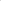 posiadam prawo do dysponowania środkiem transportu  przeznaczonym do transportu żywności oraz oświadczam, że pojazd ten jest sprawny, posiada ważny przegląd techniczny oraz ważne ubezpieczenie OC. Pojazd, którym dysponuję został dopuszczony do użytkowania na podstawie zezwolenia Państwowego Inspektora Sanitarnego o dopuszczeniu środka transportu do przewozu posiłków dla potrzeb zbiorowego żywienia;dysponuję osobami zdolnymi do wykonania czynności przy realizacji zamówienia; osoby te posiadają aktualne książeczki sanitarno-epidemiologicznej.Dokumenty potwierdzające złożone oświadczenie, wybrany Wykonawca dostarczy przed podpisaniem umowy.Jeżeli Wykonawca w celu potwierdzenia spełnienia warunków udziału w postępowaniu polega na potencjale podmiotów trzecich, winien złożyć pisemne zobowiązanie podmiotu trzeciego, że ten oddaje do dyspozycji Wykonawcy własne zasoby na potrzeby realizacji zamówienia, które określają w szczególności: zakres dostępnych wykonawcy zasobów oraz sposób wykorzystania zasobów innego podmiotu przez Wykonawcę. ….………………………, dnia …………………….			
/miejscowość/					……………………………………………………………podpis wraz z pieczęcią osoby uprawnionej do reprezentowania WykonawcyLp.PRZEDMIOT
ZAMÓWIENIACENA jedn.
NETTO za 
1 posiłek
dla mieszkańca 
domu pomocy społecznejSTAWKA PODATKU VAT %CENA jedn.
BRUTTO za 
1 posiłek
dla mieszkańca 
domu pomocy społecznej1.Śniadanie (śniadanie + II śniadanie)2.Obiad (zupa i danie główne)3.Podwieczorek4.KolacjaŁącznie za 4 posiłkiXLp.Nazwa produktuSzacowana ilość 
w okresie czerwiec-grudzieńCena jedn. nettoWartość ogółem netto(cena jednostkowa netto x szacowana ilość)Stawka podatku VATCena jedn. brutto (cena jednostkowa netto x stawka podatku VAT + cena jednostkowa netto)Wartość ogółem brutto (cena jednostkowa brutto x szacowana ilość)1.Kawa rozpuszczalna, 
opakowanie min. 200 g7 opak.2.Kawa mielona, 
opakowanie min. 500 g7 opak.3.Herbata czarna w torebkach, 
opakowanie min. 80 torebek20 opak.4.Herbata owocowa w torebkach: malinowa 
opakowanie min. 20 torebek10 opak.5.Herbata owocowa w torebkach: owoce leśne 
opakowanie min. 20 torebek10 opak.6.Herbata owocowa w torebkach:
żurawinowa 
opakowanie min. 20 torebek10 opak.7.Herbata owocowa w torebkach: truskawkowa 
opakowanie min. 20 torebek10 opak.8.Herbata owocowa w torebkach: owocowo-ziołowa, 
np. jabłko + melisa
opakowanie min. 20 torebek10 opak.9.Woda mineralna niegazowana, 
zgrzewka/6 x 1,5 l25 zgrzew,10.Syrop malinowy w koncentracie do rozcieńczania z wodą, min. 400 ml511.Syrop czarna porzeczka w koncentracie do rozcieńczania z wodą, min. 400 ml512.Syrop truskawkowy w koncentracie do rozcieńczania z wodą, min. 400 ml513.Woda mineralna lekko gazowana, 
zgrzewka/6 x 1,5 l5 zgrzew.14.Cukier biały zwykły, sypki 
opak. 1 kg25 szt/kg15.Cytryna, szt30 szt16.Mleko w kartonie 3,2%, 1 l15 szt17.Sok owocowy w kartonie: wieloowocowy
opak. min. 1 l 10 szt18.Sok owocowy w kartonie: jabłkowy
opak. min. 1 l 10 szt19.Sok owocowy w kartonie: bananowy
opak. min. 1 l 10 szt20.Masło extra 82% tłuszczu, 
min. 200g, kostka15 szt21.Chleb pszenno-żytni krojony, min. 500 g15 szt22.Chleb razowy krojony, min. 400 g10 szt23.Dżem: truskawkowy
słoik min. 280 g3 szt24.Dżem: malinowy 
słoik min. 280 g3 szt25.Dżem: czarna porzeczka 
słoik. min. 280 g3 szt26.Dżem: brzoskwinia
słoik. min. 280 g3 szt27.Pasztet drobiowo-wieprzowy, 
opak. min. 130 g15 szt28.Konserwa z szynki wieprzowej, min. 300 g15 szt29.Konserwa rybna: szproty w oleju min. 170 g 7 szt30.Konserwa rybna: śledź w sosie pomidorowym, min. 170 g7 szt31.Miód nektarowy, min. 370 g3 szt32.Sól drobnoziarnista, opak. 1 kg1 opak.33.Pieprz czarny mielony, opak. min. 100 g2 szt34.Przyprawa do zup w płynie, min. 200 g2 szt35.Ocet, butelka 0,5 l1 szt36.Ketchup łagodny, (min. 150 g pomidorów na 100 g keczupu), poj. min. 400 g3 szt37.Musztarda łagodna, min. 180 g3 sztŁączna cenaŁączna cenaŁączna cenaLpZamawiający / podmiot dla którego realizowana była usługaOkres wykonywania usługiOkres wykonywania usługiLiczba miesięcy wykonywania usługiLpZamawiający / podmiot dla którego realizowana była usługaoddoLiczba miesięcy wykonywania usługi1234SUMASUMASUMASUMA……………………………………………………………………(miejscowość, data)(pieczątka i podpis wykonawcy)Oświadczenia Wykonawcy składane na podstawie art. 125 ust. 1 ustawy z dnia 11 września 2019 r. Prawo zamówień publicznych dotyczące podstaw do wykluczenia z postępowaniaOświadczenia podmiotu udostępniającego zasobyskładane na podstawie art. 125 ust. 5 ustawy z dnia 11 września 2019 r. Prawo zamówień publicznych, dotyczące braku podstaw do oraz spełniania warunków udziału w postępowaniu w zakresie, w jakim wykonawca powołuje się na zasoby